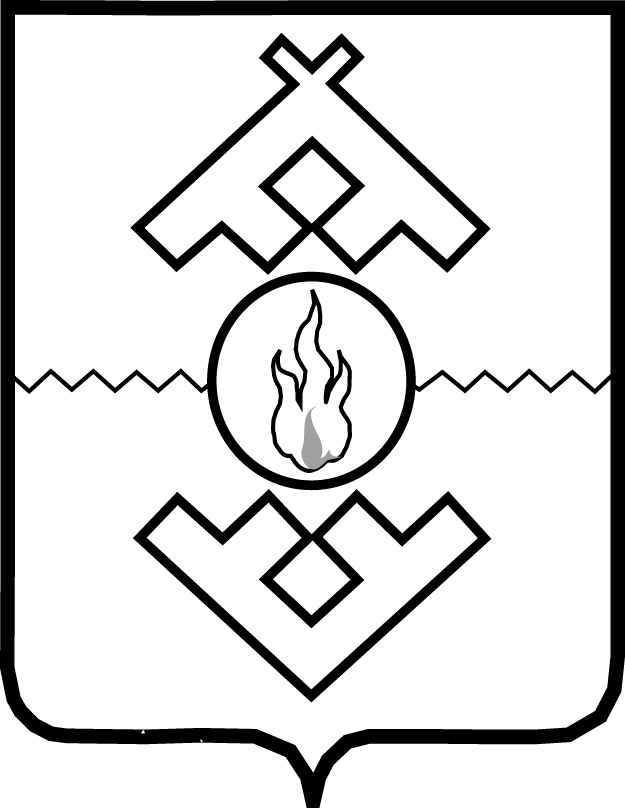 Департамент здравоохранения, труда и социальной защиты населения Ненецкого автономного округаПРИКАЗот ____ декабря 2020 г. № ________г. Нарьян-МарВ соответствии с постановлением Администрации Ненецкого автономного округа от 02.02.2016 № 17-п «Об утверждении Положения о формировании государственного задания в отношении государственных учреждений Ненецкого автономного округа и финансовом обеспечении выполнения государственного задания» ПРИКАЗЫВАЮ:1. Утвердить государственное задание государственному бюджетному учреждению Ненецкого автономного округа для детей-сирот и детей, оставшихся без попечения родителей, «Центр содействия семейному устройству «Наш дом» 
на 2020 год и плановый период 2021 и 2022 годов, согласно Приложению. 2. Признать утратившим силу приказ Департамента здравоохранения, труда
и социальной защиты населения Ненецкого автономного округа от 17.07.2020 
№ 42 «Об утверждении государственного задания государственному бюджетному учреждению Ненецкого автономного округа для детей-сирот и детей, оставшихся без попечения родителей, «Центр содействия семейному устройству «Наш дом»» 
на 2020 год и на плановый период 2021 и 2022 годов».3. Настоящий приказ вступает в силу со дня его официального опубликования и распространяет свое действие на правоотношения, возникшие с 1 января 2020 года.Руководитель Департаментаздравоохранения, трудаи социальной защиты населенияНенецкого автономного округа	С.А. СвиридовПриложениек Приказу Департамента здравоохранения, труда и социальной защиты населения Ненецкого автономного округаот ___________ № ______«Об утверждении государственного задания государственному бюджетному учреждению Ненецкого автономного округа для детей-сироти детей, оставшихся без попечения родителей, «Центр содействия семейному устройству «Наш дом»» на 2020 год и на плановый период 2021 и 2022 годов»Государственное заданиена 2020 год и на плановый период 2021 и 2022 годовЧасть I. Сведения об оказываемых государственных услугахРаздел 13. Показатели, характеризующие объем и (или) качество государственной услуги.3.1. Показатели, характеризующие качество государственной услуги:3.2. Показатели, характеризующие объем государственной услуги:4. Нормативные правовые акты, устанавливающие размер платы (цену, тариф) либо порядок ее (его) установления: 5. Порядок оказания государственной услуги: 5.1. Нормативные правовые акты, регулирующие порядок оказания государственной услуги: Семейный кодекс Российской Федерации;Федеральный закон от 24.04.2008 48-ФЗ «Об опеке и попечительстве»;Постановление Правительства Российской Федерации от 24.05.2014 № 481 «О деятельности организаций для детей-сирот и детей, оставшихся без попечения родителей, и об устройстве в них детей, оставшихся без попечения родителей»;Федеральный закон от 24.06.1999 № 120-ФЗ «Об основах системы профилактики безнадзорности и правонарушений несовершеннолетних».5.2. Порядок информирования потенциальных потребителей государственной услуги:Раздел 23. Показатели, характеризующие объем и (или) качество государственной услуги.3.1. Показатели, характеризующие качество государственной услуги:3.2. Показатели, характеризующие объем государственной услуги:4. Нормативные правовые акты, устанавливающие размер платы (цена, тариф) либо порядок ее (его) установления: 5. Порядок оказания государственной услуги: 5.1. Нормативные правовые акты, регулирующие порядок оказания государственной услуги: Семейный кодекс Российской Федерации;Федеральный закон от 24.04.2008 № 48-ФЗ «Об опеке и попечительстве»;Постановление Правительства Российской Федерации от 24.05.2014 № 481 «О деятельности организаций для детей-сирот и детей, оставшихся без попечения родителей, и об устройстве в них детей, оставшихся без попечения родителей»;5.2. Порядок информирования потенциальных потребителей государственной услуги:Раздел 33. Показатели, характеризующие объем и (или) качество государственной услуги.3.1. Показатели, характеризующие качество государственной услуги:3.2. Показатели, характеризующие объем государственной услуги:4. Нормативные правовые акты, устанавливающие размер платы (цена, тариф) либо порядок ее (его) установления: 5. Порядок оказания государственной услуги.5.1. Нормативные правовые акты, регулирующие порядок оказания государственной услуги: Семейный кодекс Российской Федерации;Федеральный закон от 21.12.1996 № 159-ФЗ «Об основных гарантиях по социальной поддержке детей-сирот и детей, оставшихся 
без попечения родителей»;Федеральный закон от 24.06.1999 № 120-ФЗ «Об основах системы профилактики безнадзорности и правонарушений несовершеннолетних»;Федеральный закон от 24.04.2008 № 48-ФЗ «Об опеке и попечительстве»;Постановление Правительства Российской Федерации от 24.05.2014 № 481 «О деятельности организаций для детей-сирот и детей, оставшихся без попечения родителей, и об устройстве в них детей, оставшихся без попечения родителей».5.2. Порядок информирования потенциальных потребителей государственной услуги:Раздел 43. Показатели, характеризующие объем и (или) качество государственной услуги.3.1. Показатели, характеризующие качество государственной услуги:3.2. Показатели, характеризующие объем государственной услуги:4. Нормативные правовые акты, устанавливающие размер платы (цену, тариф) либо порядок ее (его) установления: 5. Порядок оказания государственной услуги.5.1. Нормативные правовые акты, регулирующие порядок оказания государственной услуги: Федеральный закон от 29.12.2012 № 273-ФЗ «Об образовании в Российской Федерации»;Федеральный закон от 24.06.1999 № 120-ФЗ «Об основах системы профилактики безнадзорности и правонарушений несовершеннолетних»;Федеральный закон от 21.12.1996 № 159-ФЗ «Об основных гарантиях по социальной поддержке детей-сирот и детей, оставшихся
без попечения родителей».5.2. Порядок информирования потенциальных потребителей государственной услуги:Раздел 53. Показатели, характеризующие объем и (или) качество государственной услуги.3.1. Показатели, характеризующие качество государственной услуги:3.2. Показатели, характеризующие объем государственной услуги:4. Нормативные правовые акты, устанавливающие размер платы (цена, тариф) либо порядок ее (его) установления: 5. Порядок оказания государственной услуги.5.1. Нормативные правовые акты, регулирующие порядок оказания государственной услуги: Семейный кодекс Российской Федерации;Постановление Правительства Российской Федерации от 24.05.2014 № 481 «О деятельности организаций для детей-сирот и детей, оставшихся без попечения родителей, и об устройстве в них детей, оставшихся без попечения родителей»;Федеральный закон от 21.12.1996 № 159-ФЗ «Об основных гарантиях по социальной поддержке детей-сирот и детей, оставшихся
без попечения родителей».5.2. Порядок информирования потенциальных потребителей государственной услуги:Раздел 63. Показатели, характеризующие объем и (или) качество государственной услуги.3.1. Показатели, характеризующие качество государственной услуги:3.2. Показатели, характеризующие объем государственной услуги:4. Нормативные правовые акты, устанавливающие размер платы (цена, тариф) либо порядок ее (его) установления: 5. Порядок оказания государственной услуги.5.1. Нормативные правовые акты, регулирующие порядок оказания государственной услуги:Постановление от 24.05.2014 № 481 «О деятельности организаций для детей-сирот и детей, оставшихся без попечения родителей,
и об устройстве в них детей, оставшихся без попечения родителей»;Закон Ненецкого автономного округа от 20.12.2013 № 121-оз «О мерах социальной поддержки отдельных категорий граждан, проживающих на территории Ненецкого автономного округа»;Постановление администрации Ненецкого автономного округа от 28.04.2018 № 93-п «Об утверждении Порядка организации постинтернатного сопровождения детей-сирот, детей, оставшихся без попечения родителей, лиц из их числа в Ненецком автономном округе».5.2. Порядок информирования потенциальных потребителей государственной услуги:Часть II. Сведения о выполняемых работахРаздел 13. Показатели, характеризующие объем и (или) качество работы.3.1. Показатели, характеризующие качество работы:3.2. Показатели, характеризующие объем работы:Часть III. Прочие сведения о государственном задании 1. Основания (условия и порядок) для досрочного прекращения выполнения государственного задания: реорганизация и ликвидация государственного бюджетного учреждения Ненецкого автономного округа для детей-сирот и детей, оставшихся без попечения родителей «Центр содействия семейному устройству «Наш дом» согласно Уставу от 31.12.2013 № 238-р, отсутствие финансирования.2. Иная информация, необходимая для выполнения (контроля за выполнением) государственного задания: _______________________3. Порядок контроля за выполнением государственного задания:4. Требования к отчетности о выполнении государственного задания_______________КодыФорма по ОКУД0506001Дата начала действия01.01.2020Дата окончания действияНаименование государственного учрежденияГосударственное бюджетное учреждение Ненецкого автономного округа для детей-сирот и детей, оставшихся без попечения родителей, «Центр содействия семейному устройству «Наш дом»»Код по сводному реестру622Щ3269Вид деятельности государственного учрежденияДеятельность по уходу с обеспечением проживания прочаяПо ОКВЭД87.901. Наименование государственной услугиСодействие устройству детей на воспитание в семьюКод по общероссийскому перечню или региональному перечню32.008.02. Категории потребителей государственной услугиДети-сироты и дети, оставшиеся без попечения родителей, а также дети, находящиеся в трудной жизненной ситуацииКод по общероссийскому перечню или региональному перечню32.008.0Уникальный номер реестровой записи Показатель, характеризующий содержание государственной услугиПоказатель, характеризующий содержание государственной услугиПоказатель, характеризующий содержание государственной услугиПоказатель, характеризующий условия (формы) оказания государственной услугиПоказатель, характеризующий условия (формы) оказания государственной услугиПоказатель качества государственной услугиПоказатель качества государственной услугиПоказатель качества государственной услугиЗначение показателя качества государственной услугиЗначение показателя качества государственной услугиЗначение показателя качества государственной услугиДопустимые (возможные) отклонения от установленных показателей качества государственной услуги Допустимые (возможные) отклонения от установленных показателей качества государственной услуги Уникальный номер реестровой записи Показатель, характеризующий содержание государственной услугиПоказатель, характеризующий содержание государственной услугиПоказатель, характеризующий содержание государственной услугиПоказатель, характеризующий условия (формы) оказания государственной услугиПоказатель, характеризующий условия (формы) оказания государственной услугинаименование показателя единица измерения по ОКЕИединица измерения по ОКЕИ2020 год (очеред-ной финансо-вый год) 2021 год (1-й год планового периода) 2022 год (2-й год планово-го периода) в процентахв абсолютных показателяхУникальный номер реестровой записи Показатель, характеризующий содержание государственной услугиПоказатель, характеризующий содержание государственной услугиПоказатель, характеризующий содержание государственной услугиПоказатель, характеризующий условия (формы) оказания государственной услугиПоказатель, характеризующий условия (формы) оказания государственной услугинаименование показателя Наимено-вание Код 2020 год (очеред-ной финансо-вый год) 2021 год (1-й год планового периода) 2022 год (2-й год планово-го периода) в процентахв абсолютных показателях_________(наименова-ние показателя)________(наименование показателя) ________(наименование показателя)_________(наименов-ание показателя) ________(наименование показателя)наименование показателя Наимено-вание Код 2020 год (очеред-ной финансо-вый год) 2021 год (1-й год планового периода) 2022 год (2-й год планово-го периода) в процентахв абсолютных показателях1234567891011121314853200О.99.0.БА65АА00000Содействие устройству детей на воспитание в семьюочнобесплатноДоля воспитанников, переданных в семью на воспитаниеПроцент744100%100%100%25%Доля детей, возвращенных кровным родителямПроцент744100%100%100%25%Доля родителей детей, получивших консультативную, психологическую, педагогическую, юридическую, социальную и иную помощь
в целях профилактики социального сиротстваПроцент744100%100%100%25%Уникаль-ный номер реестро-вой записи Показатель, характеризующий содержание государственной услугиПоказатель, характеризующий содержание государственной услугиПоказатель, характеризующий содержание государственной услугиПоказатель, характеризующий условия (формы) оказания государственной 
услугиПоказатель, характеризующий условия (формы) оказания государственной 
услугиПоказатель объема государственной услугиПоказатель объема государственной услугиПоказатель объема государственной услугиЗначение показателя объема государственной услугиЗначение показателя объема государственной услугиЗначение показателя объема государственной услугиРазмер платы (цена, тариф) Размер платы (цена, тариф) Размер платы (цена, тариф) Допустимые (возможные) отклонения от установленных показателей качества государственной услугиДопустимые (возможные) отклонения от установленных показателей качества государственной услугиУникаль-ный номер реестро-вой записи Показатель, характеризующий содержание государственной услугиПоказатель, характеризующий содержание государственной услугиПоказатель, характеризующий содержание государственной услугиПоказатель, характеризующий условия (формы) оказания государственной 
услугиПоказатель, характеризующий условия (формы) оказания государственной 
услугиНаименова-ние показателя  единица измерения по ОКЕИединица измерения по ОКЕИ2020 год (очередной финансовый год)2021 год 
(1-й год планового периода) 2022 год (2-й год планового периода) 2020 год (очередной финансовый год)2021 год (1-й год планового периода) 2022 год (2-й год планового периода) в процентахВ абсолютных показателяхУникаль-ный номер реестро-вой записи Показатель, характеризующий содержание государственной услугиПоказатель, характеризующий содержание государственной услугиПоказатель, характеризующий содержание государственной услугиПоказатель, характеризующий условия (формы) оказания государственной 
услугиПоказатель, характеризующий условия (формы) оказания государственной 
услугиНаименова-ние показателя  наименование Код  2020 год (очередной финансовый год)2021 год 
(1-й год планового периода) 2022 год (2-й год планового периода) 2020 год (очередной финансовый год)2021 год (1-й год планового периода) 2022 год (2-й год планового периода) в процентахВ абсолютных показателях________(наиме-нование показа-теля)________(наиме-нование показа-теля)________(наиме-нование показа-теля) _______(наиме-нование показа-теля)________(наиме-нование показа-теля) Наименова-ние показателя  наименование Код  2020 год (очередной финансовый год)2021 год 
(1-й год планового периода) 2022 год (2-й год планового периода) 2020 год (очередной финансовый год)2021 год (1-й год планового периода) 2022 год (2-й год планового периода) в процентахВ абсолютных показателях1234567891011121314151617853200О.99.0.БА65АА00000Содейст-вие уст-ройству детей на воспита-ние в семью Количество детей, переданных на воспитание в семьючеловек79212121225%Количество детей, возвращён-ных кров-ным родите-лямчеловек79220202025%Количество родителей детей, получивших консульта-тивную, психолог-ическую, педагоги-ческую, юридичес-кую, социальную и иную помощь в целях профилакти-ки социаль-ного сиротствачеловек79232323225%Нормативный правовой актНормативный правовой актНормативный правовой актНормативный правовой актНормативный правовой актвидпринявший органдатаномернаименование12345Способ информированияСостав размещаемой информацииЧастота обновления информации1231. Интернет сайт: http://nmdetdom.ru/Полная информация о деятельности ГБУ НАО для детей-сирот и детей, оставшихся без попечения родителей, «Центр содействия семейному устройству «Наш дом»»Изменения по мере необходимости2. На информационных стендах учреждения, личное информирование, в том числе по телефону.О дате государственной регистрации, об учредителе, о месте нахождения, режиме, графике работы, контактных телефонах и об адресах электронной почте;О структуре и об органах управления организации социального обслуживания;О количестве свободных мест для приема получателей социальных услуг;О наличии лицензий на осуществление деятельности, подлежащей лицензированию в соответствии с законодательством Российской Федерации;О финансово-хозяйственной деятельности;О правилах внутреннего распорядка для получателей социальных услуг, правилах внутреннего трудового распорядка, коллективном договоре.О порядке предоставления социальных услуг.Иная информация.Изменения по мере необходимости3. Интернет сайт Департамента здравоохранения труда и социальной защиты населения Ненецкого автономного округа: http://medsoc.adm--nao.ru/Перечень государственных услуг, оказываемых ГБУ НАО для детей-сирот и детей, оставшихся без попечения родителей, «Центр содействия семейному устройству «Наш дом»»Изменения по мере необходимости1. Наименование государственной услугиОказание консультативной, психологической, педагогической, юридической, социальной и иной помощи лицам, усыновившим (удочерившим) или принявшим под опеку (попечительство) ребенка Код по общероссийскому перечню или региональному перечню32.005.02. Категории потребителей государственной услугиСемьи, принявшие детей-сирот и детей, оставшихся без попечения родителей, на воспитаниеКод по общероссийскому перечню или региональному перечню32.005.0Уникаль-ный номер реестро-вой записи Показатель, характеризующий содержание государственной услугиПоказатель, характеризующий содержание государственной услугиПоказатель, характеризующий содержание государственной услугиПоказатель, характеризующий условия (формы) оказания государственной услугиПоказатель, характеризующий условия (формы) оказания государственной услугиПоказатель качества государственной услугиПоказатель качества государственной услугиПоказатель качества государственной услугиЗначение показателя качества государственной услугиЗначение показателя качества государственной услугиЗначение показателя качества государственной услугиДопустимые (возможные) отклонения от установленных показателей качества государственной услуги Допустимые (возможные) отклонения от установленных показателей качества государственной услуги Уникаль-ный номер реестро-вой записи Показатель, характеризующий содержание государственной услугиПоказатель, характеризующий содержание государственной услугиПоказатель, характеризующий содержание государственной услугиПоказатель, характеризующий условия (формы) оказания государственной услугиПоказатель, характеризующий условия (формы) оказания государственной услугинаименование показателя единица измерения по ОКЕИединица измерения по ОКЕИ2020 год (очередной финансо-вый год) 2021 год 
(1-й год плано-вого периода) 2022 год 
(2-й год планового периода) в процентахВ абсолютных показателяхУникаль-ный номер реестро-вой записи Показатель, характеризующий содержание государственной услугиПоказатель, характеризующий содержание государственной услугиПоказатель, характеризующий содержание государственной услугиПоказатель, характеризующий условия (формы) оказания государственной услугиПоказатель, характеризующий условия (формы) оказания государственной услугинаименование показателя Наиме-нование Код 2020 год (очередной финансо-вый год) 2021 год 
(1-й год плано-вого периода) 2022 год 
(2-й год планового периода) в процентахВ абсолютных показателяхУникаль-ный номер реестро-вой записи _________(наименова-ние показа-теля) ________(наименова-ние показа-теля) ________(наименова-ние показа-теля) _________(наименова-ние показа-теля) ________(наименова-ние показа-теля) наименование показателя Наиме-нование Код 2020 год (очередной финансо-вый год) 2021 год 
(1-й год плано-вого периода) 2022 год 
(2-й год планового периода) в процентахВ абсолютных показателях1234567891011121314853100О.99.0.БА62АА00000Оказание консульта-тивной, психологи-ческой, педагоги-ческой, юридиче-ской, социальной и иной помощи лицам, усыновив-шим (удочерив-шим) или принявшим под опеку (попечи-тельство) ребенкаочнобесплатноДоля укомплектованности штатными единицами по сопровождению замещающих семейПроцент744100%100%100%25%Доля семей, усыновивших (удочеривших) или принявших под опеку (попечительство) ребенка, которым оказана услугаПроцент744100%100%100%25%Уникаль-ный номер реестро-вой записи Показатель, характеризующий содержание государственной услугиПоказатель, характеризующий содержание государственной услугиПоказатель, характеризующий содержание государственной услугиПоказатель, характеризующий условия (формы) оказания государственной услугиПоказатель, характеризующий условия (формы) оказания государственной услугиПоказатель объема государственной услугиПоказатель объема государственной услугиПоказатель объема государственной услугиЗначение показателя объема государственной услугиЗначение показателя объема государственной услугиЗначение показателя объема государственной услугиРазмер платы (цена, тариф) Размер платы (цена, тариф) Размер платы (цена, тариф) Допустимые (возможные) отклонения от установленных показателей качества государственной услуги Допустимые (возможные) отклонения от установленных показателей качества государственной услуги Уникаль-ный номер реестро-вой записи Показатель, характеризующий содержание государственной услугиПоказатель, характеризующий содержание государственной услугиПоказатель, характеризующий содержание государственной услугиПоказатель, характеризующий условия (формы) оказания государственной услугиПоказатель, характеризующий условия (формы) оказания государственной услугиНаиме-нование показа-теля единица измерения по ОКЕИединица измерения по ОКЕИ2020 год (очеред-ной финан-совый год)2021 год 
(1-й год плано-вого периода) 2022 год (2-й год плано-вого периода) 2020 год (очеред-ной финансо-вый год)2021 год (1-й год планового периода) 2022 год (2-й год планового периода) в процен-тахВ абсолютных показа-теляхУникаль-ный номер реестро-вой записи Показатель, характеризующий содержание государственной услугиПоказатель, характеризующий содержание государственной услугиПоказатель, характеризующий содержание государственной услугиПоказатель, характеризующий условия (формы) оказания государственной услугиПоказатель, характеризующий условия (формы) оказания государственной услугиНаиме-нование показа-теля Наиме-нован-ие Код 2020 год (очеред-ной финан-совый год)2021 год 
(1-й год плано-вого периода) 2022 год (2-й год плано-вого периода) 2020 год (очеред-ной финансо-вый год)2021 год (1-й год планового периода) 2022 год (2-й год планового периода) в процен-тахВ абсолютных показа-теляхУникаль-ный номер реестро-вой записи ________(наимено-вание показателя) ________(наименова-ние показателя) ________(наименова-ние показателя) _________(наименова-ние показателя) ________(наименова-ние показателя) Наиме-нование показа-теля Наиме-нован-ие Код 2020 год (очеред-ной финан-совый год)2021 год 
(1-й год плано-вого периода) 2022 год (2-й год плано-вого периода) 2020 год (очеред-ной финансо-вый год)2021 год (1-й год планового периода) 2022 год (2-й год планового периода) в процен-тахВ абсолютных показа-телях1234567891011121314151617853100О.99.0.БА62АА00000Оказание консульта-тивной, психологи-ческой, педагоги-ческой, юридичес-кой, социальной и иной помощи лицам, усыновив-шим (удочерив-шим) или принявшим под опеку (попечи-тельство) ребенкаЧислен-ность семей, усыно-вивших (удоче-ривших) или приняв-ших под опеку (попечи-тельство) ребенка, которым оказана услугачеловек79225252525%Нормативный правовой актНормативный правовой актНормативный правовой актНормативный правовой актНормативный правовой актвидпринявший органдатаномернаименование12345Способ информированияСостав размещаемой информацииЧастота обновления информации1231. Интернет сайт: http://nmdetdom.ru/Полная информация о деятельности ГБУ НАО для детей-сирот и детей, оставшихся без попечения родителей, «Центр содействия семейному устройству «Наш дом»»Изменения по мере необходимости2. На информационных стендах учреждения, личное информирование, в том числе по телефону.О дате государственной регистрации, об учредителе, о месте нахождения, режиме, графике работы, контактных телефонах и об адресах электронной почте;О структуре и об органах управления организации социального обслуживания;О количестве свободных мест для приема получателей социальных услуг;О наличии лицензий на осуществление деятельности, подлежащей лицензированию в соответствии с законодательством Российской Федерации;О финансово-хозяйственной деятельности;О правилах внутреннего распорядка для получателей социальных услуг, правилах внутреннего трудового распорядка, коллективном договоре.О порядке предоставления социальных услуг.Иная информация.Изменения по мере необходимости3. Интернет сайт Департамента здравоохранения труда и социальной защиты населения Ненецкого автономного округа: http://medsoc.adm-nao.ru/Перечень государственных услуг, оказываемых ГБУ НАО для детей-сирот и детей, оставшихся без попечения родителей, «Центр содействия семейному устройству «Наш дом»»Изменения по мере необходимости1. Наименование государственной услугиСодержание и воспитание детей-сирот и детей, оставшихся без попечения родителейКод по общероссийскому перечню или региональному перечню32.002.02. Категории потребителей государственной услугиДети-сироты и дети, оставшиеся без попечения родителей, а также дети, находящиеся в трудной жизненной ситуацииКод по общероссийскому перечню или региональному перечню32.002.0Уникаль-ный но-мер  реестро-вой записи Показатель, характеризующий содержание государственной услугиПоказатель, характеризующий содержание государственной услугиПоказатель, характеризующий содержание государственной услугиПоказатель, характеризующий условия (формы) оказания государственной услугиПоказатель, характеризующий условия (формы) оказания государственной услугиПоказатель качества государственной услугиПоказатель качества государственной услугиПоказатель качества государственной услугиЗначение показателя качества государственной услугиЗначение показателя качества государственной услугиЗначение показателя качества государственной услугиДопустимые (возможные) отклонения от установленных показателей качества государственной услуги Допустимые (возможные) отклонения от установленных показателей качества государственной услуги Уникаль-ный но-мер  реестро-вой записи Показатель, характеризующий содержание государственной услугиПоказатель, характеризующий содержание государственной услугиПоказатель, характеризующий содержание государственной услугиПоказатель, характеризующий условия (формы) оказания государственной услугиПоказатель, характеризующий условия (формы) оказания государственной услугинаименование показателя единица измерения по ОКЕИединица измерения по ОКЕИ2020 год (очередной финансо-вый год) 2021 год(1-й год планового периода) 2022 год (2-й год планового периода) в процентахВ абсолютных показателяхУникаль-ный но-мер  реестро-вой записи Показатель, характеризующий содержание государственной услугиПоказатель, характеризующий содержание государственной услугиПоказатель, характеризующий содержание государственной услугиПоказатель, характеризующий условия (формы) оказания государственной услугиПоказатель, характеризующий условия (формы) оказания государственной услугинаименование показателя НаименованиеКод 2020 год (очередной финансо-вый год) 2021 год(1-й год планового периода) 2022 год (2-й год планового периода) в процентахВ абсолютных показателяхУникаль-ный но-мер  реестро-вой записи _________(наименова-ние показа-теля) ________(наименова-ние показа-теля) ________(наименова-ние показа-теля) _________(наименова-ние показа-теля) ________(наименова-ние показа-теля) наименование показателя НаименованиеКод 2020 год (очередной финансо-вый год) 2021 год(1-й год планового периода) 2022 год (2-й год планового периода) в процентахВ абсолютных показателях1234567891011121314853100О.99.0.БА59АА03000Содержание и воспитание детей-сирот и детей, оставшихся без попечения родителей, детей, находящих-ся в труд-ной жизненной ситуацииочнобесплатноКоличество семейно-воспитательных групп, в которых в полном объёме созданы условия, приближен-ные к семейнымПроцент744100%100%100%25%853100О.99.0.БА59АА03000Доля воспитан-ников, находящихся на полном государст-венном обеспеченииПроцент744100%100%100%25%853100О.99.0.БА59АА03000Доля воспитан-ников временно переданных в семьи граждан на период каникул, выходных и иные случаиПроцент74410%10%10%25%Доля воспитан-ников, в отношении которых выявлены случаи жестокого обращения в образователь-ной организа-цииПроцент7440%0%0%25%Доля воспитан-ников, охваченных услугой по присмотру и уходуПроцент744100%100%100%25%Доля воспитан-ников, совершивших самовольный уход из образователь-ной организа-цииПроцент74410%10%10%25%Доля воспитан-ников, в отношении которых образователь-ной организа-цией приняты необходимые меры по защите их прав и законных интересовПроцент744100%100%100%25%Доля воспитан-ников, права которых нарушены в результате действий (бездействия) администра-ции и работ-ников образователь-ной организа-цииПроцент7440%0%0%25%Доля воспитан-ников, переданных на воспитание в семьи гражданПроцент74420%20%20%25%Доля своевременно устраненных образователь-ной организацией нарушений, выявленных в результате проверок органами власти, осуществл-яющими функции контроля и надзора в части защиты правПроцент744100%100%100%25%Доля воспитан-ников, осваивающих дополнитель-ные образовательные программы в образовательной организации для детей-сирот и детей, оставшихся без попечения родителейПроцент74480%80%80%25%Доля воспитан-ников, посещающих иные организации дополни-тельного образования, кружки и др.Процент74480%80%80%25%Уникальный номер реестро-вой записи Показатель, характеризующий содержание государственной услугиПоказатель, характеризующий содержание государственной услугиПоказатель, характеризующий содержание государственной услугиПоказатель, характеризующий условия (формы) оказания государственной 
услугиПоказатель, характеризующий условия (формы) оказания государственной 
услугиПоказатель объема государственной услугиПоказатель объема государственной услугиПоказатель объема государственной услугиЗначение показателя объема государственной услугиЗначение показателя объема государственной услугиЗначение показателя объема государственной услугиРазмер платы (цена, тариф)Размер платы (цена, тариф)Размер платы (цена, тариф)Допустимые (возможные) отклонения от установленных показателей качества государственной услуги Допустимые (возможные) отклонения от установленных показателей качества государственной услуги Уникальный номер реестро-вой записи Показатель, характеризующий содержание государственной услугиПоказатель, характеризующий содержание государственной услугиПоказатель, характеризующий содержание государственной услугиПоказатель, характеризующий условия (формы) оказания государственной 
услугиПоказатель, характеризующий условия (формы) оказания государственной 
услугиНаименование показателяединица измерения по ОКЕИединица измерения по ОКЕИ2020 год (очеред-ной финан-совый год)2021 год 
(1-й год планового периода) 2022 год 
(2-й год планового периода) 2020 год (очеред-ной финансо-вый год)2021 год (1-й год планового периода) 2022 год (2-й год планового периода) в процентахВ абсолютных показателяхУникальный номер реестро-вой записи Показатель, характеризующий содержание государственной услугиПоказатель, характеризующий содержание государственной услугиПоказатель, характеризующий содержание государственной услугиПоказатель, характеризующий условия (формы) оказания государственной 
услугиПоказатель, характеризующий условия (формы) оказания государственной 
услугиНаименование показателянаимено-вание  Код 2020 год (очеред-ной финан-совый год)2021 год 
(1-й год планового периода) 2022 год 
(2-й год планового периода) 2020 год (очеред-ной финансо-вый год)2021 год (1-й год планового периода) 2022 год (2-й год планового периода) в процентахВ абсолютных показателяхУникальный номер реестро-вой записи ________(наимено-вание показате-ля) ______(наиме-нование показа-теля) ___(наименование показателя) _______(наиме-нование показа-теля) ______(наиме-нование показа-теля) Наименование показателянаимено-вание  Код 2020 год (очеред-ной финан-совый год)2021 год 
(1-й год планового периода) 2022 год 
(2-й год планового периода) 2020 год (очеред-ной финансо-вый год)2021 год (1-й год планового периода) 2022 год (2-й год планового периода) в процентахВ абсолютных показателях1234567891011121314151617853100О.99.0.БА59АА03000Содержа-ние и воспитан-ие детей-сирот и детей, оставших-ся без попечения родителейЧисло воспитан-ников, получающих услугу по содержанию и воспитаниючеловек79245505025%853100О.99.0.БА59АА03000Содержа-ние и воспита-ние детей, находя-щихся в трудной жизненной ситуацииЧисло воспитан-ников, получающих услугу по содержанию и воспитаниючеловек79218202025%Нормативный правовой актНормативный правовой актНормативный правовой актНормативный правовой актНормативный правовой актвидпринявший органдатаномернаименование12345Способ информированияСостав размещаемой информацииЧастота обновления информации1231. Интернет сайт: http://nmdetdom.ru/Полная информация о деятельности ГБУ НАО для детей-сирот и детей, оставшихся без попечения родителей, «Центр содействия семейному устройству «Наш дом»»Изменения по мере необходимости2. На информационных стендах учреждения, личное информирование, в том числе по телефону.О дате государственной регистрации, об учредителе, о месте нахождения, режиме, графике работы, контактных телефонах и об адресах электронной почте;О структуре и об органах управления организации социального обслуживания;О количестве свободных мест для приема получателей социальных услуг;О наличии лицензий на осуществление деятельности, подлежащей лицензированию в соответствии с законодательством Российской Федерации;О финансово-хозяйственной деятельности;О правилах внутреннего распорядка для получателей социальных услуг, правилах внутреннего трудового распорядка, коллективном договоре.О порядке предоставления социальных услуг.Иная информация.Изменения по мере необходимости3. Интернет сайт Департамента здравоохранения труда и социальной защиты населения Ненецкого автономного округа: http://medsoc.adm-nao.ru/Перечень государственных услуг, оказываемых ГБУ НАО для детей-сирот и детей, оставшихся без попечения родителей, «Центр содействия семейному устройству «Наш дом»»Изменения по мере необходимости1. Наименование государственной услугиЗащита прав и законных интересов детей-сирот и детей, оставшихся без попечения родителейКод по общероссийскому перечню или региональному перечню32.001.02. Категории потребителей государственной услугиДети-сироты и дети, оставшиеся без попечения родителей, а также дети, находящиеся в трудной жизненной ситуацииКод по общероссийскому перечню или региональному перечню32.001.0Уникаль-ный номер реестро-вой записи Показатель, характеризующий содержание государственной услугиПоказатель, характеризующий содержание государственной услугиПоказатель, характеризующий содержание государственной услугиПоказатель, характеризующий условия (формы) оказания государственной услугиПоказатель, характеризующий условия (формы) оказания государственной услугиПоказатель качества государственной услугиПоказатель качества государственной услугиПоказатель качества государственной услугиЗначение показателя качества государственной услугиЗначение показателя качества государственной услугиЗначение показателя качества государственной услугиДопустимые (возможные) отклонения от установленных показателей качества государственной услуги Допустимые (возможные) отклонения от установленных показателей качества государственной услуги Уникаль-ный номер реестро-вой записи Показатель, характеризующий содержание государственной услугиПоказатель, характеризующий содержание государственной услугиПоказатель, характеризующий содержание государственной услугиПоказатель, характеризующий условия (формы) оказания государственной услугиПоказатель, характеризующий условия (формы) оказания государственной услугинаименование показателяединица измерения по ОКЕИединица измерения по ОКЕИ2020 год (очеред-ной финан-совый год) 2021 год (1-й год плано-вого перио-да) 2022 год (2-й год плано-вого перио-да) в процентахв абсолютных показателяхУникаль-ный номер реестро-вой записи Показатель, характеризующий содержание государственной услугиПоказатель, характеризующий содержание государственной услугиПоказатель, характеризующий содержание государственной услугиПоказатель, характеризующий условия (формы) оказания государственной услугиПоказатель, характеризующий условия (формы) оказания государственной услугинаименование показателяНаименование  Код 2020 год (очеред-ной финан-совый год) 2021 год (1-й год плано-вого перио-да) 2022 год (2-й год плано-вого перио-да) в процентахв абсолютных показателяхУникаль-ный номер реестро-вой записи _________(наименование показателя) ________(наименование показателя) ________(наименование показателя) _________(наименова-ние показателя) ________(наименова-ние показателя) наименование показателяНаименование  Код 2020 год (очеред-ной финан-совый год) 2021 год (1-й год плано-вого перио-да) 2022 год (2-й год плано-вого перио-да) в процентахв абсолютных показателях1234567891011121314853200О.99.0.БА58АА00000Защита прав и законных интересов детей-сирот и детей, оставшихся без попечения родителейочнобесплатноДоля воспитанников, в отношении которых осуществлялись действия по защите прав и законных интересовПро-цент744100%100%100%25%Уникаль-ный номер реестро-вой записи Показатель, характеризующий содержание государственной услугиПоказатель, характеризующий содержание государственной услугиПоказатель, характеризующий содержание государственной услугиПоказатель, характеризующий условия (формы) оказания государственной услугиПоказатель, характеризующий условия (формы) оказания государственной услугиПоказатель объема государственной услугиПоказатель объема государственной услугиПоказатель объема государственной услугиЗначение показателя объема государственной услугиЗначение показателя объема государственной услугиЗначение показателя объема государственной услугиРазмер платы (цена, тариф) Размер платы (цена, тариф) Размер платы (цена, тариф) Допустимые (возможные) отклонения от установленных показателей качества государственной услуги Допустимые (возможные) отклонения от установленных показателей качества государственной услуги Уникаль-ный номер реестро-вой записи Показатель, характеризующий содержание государственной услугиПоказатель, характеризующий содержание государственной услугиПоказатель, характеризующий содержание государственной услугиПоказатель, характеризующий условия (формы) оказания государственной услугиПоказатель, характеризующий условия (формы) оказания государственной услугиНаимено-вание показателя  единица измерения по ОКЕИединица измерения по ОКЕИ2020 год (очередной финан-совый год)2021 год 
(1-й год плано-вого периода) 2022 год 
(2-й год плано-вого периода) 2020 год (очеред-ной финансо-вый год)2021 год (1-й год плано-вого периода) 2022 год (2-й год плано-вого периода)в процен-тахв абсолют-ных показат-еляхУникаль-ный номер реестро-вой записи Показатель, характеризующий содержание государственной услугиПоказатель, характеризующий содержание государственной услугиПоказатель, характеризующий содержание государственной услугиПоказатель, характеризующий условия (формы) оказания государственной услугиПоказатель, характеризующий условия (формы) оказания государственной услугиНаимено-вание показателя  наиме-нование Код 2020 год (очередной финан-совый год)2021 год 
(1-й год плано-вого периода) 2022 год 
(2-й год плано-вого периода) 2020 год (очеред-ной финансо-вый год)2021 год (1-й год плано-вого периода) 2022 год (2-й год плано-вого периода)в процен-тахв абсолют-ных показат-еляхУникаль-ный номер реестро-вой записи _________(наименова-ние показателя) ________(наименова-ние показателя) ________(наименов-ание показателя) _________(наименов-ание показателя) ________(наименов-ание показателя) Наимено-вание показателя  наиме-нование Код 2020 год (очередной финан-совый год)2021 год 
(1-й год плано-вого периода) 2022 год 
(2-й год плано-вого периода) 2020 год (очеред-ной финансо-вый год)2021 год (1-й год плано-вого периода) 2022 год (2-й год плано-вого периода)в процен-тахв абсолют-ных показат-елях1234567891011121314151617853200О.99.0.БА58АА00000Защита прав и законных интересов детей-сирот и детей, оставшихся без попечения родителейЧисло воспитан-ников, получаю-щих услугу по защитее прав и законных интересовчеловек79265707025%Нормативный правовой актНормативный правовой актНормативный правовой актНормативный правовой актНормативный правовой актвидпринявший органдатаномернаименование12345Способ информированияСостав размещаемой информацииЧастота обновления информации1231. Интернет сайт: http://nmdetdom.ru/Полная информация о деятельности ГБУ НАО для детей-сирот и детей, оставшихся без попечения родителей, «Центр содействия семейному устройству «Наш дом»»Изменения по мере необходимости2. На информационных стендах учреждения, личное информирование, в том числе по телефону.О дате государственной регистрации, об учредителе, о месте нахождения, режиме, графике работы, контактных телефонах и об адресах электронной почте;О структуре и об органах управления организации социального обслуживания;О количестве свободных мест для приема получателей социальных услуг;О наличии лицензий на осуществление деятельности, подлежащей лицензированию в соответствии с законодательством Российской Федерации;О финансово-хозяйственной деятельности;О правилах внутреннего распорядка для получателей социальных услуг, правилах внутреннего трудового распорядка, коллективном договоре.О порядке предоставления социальных услуг.Иная информация.Изменения по мере необходимости3. Интернет сайт Департамента здравоохранения труда и социальной защиты населения Ненецкого автономного округа: http://medsoc.adm-nao.ru/Перечень государственных услуг, оказываемых ГБУ НАО для детей-сирот и детей, оставшихся без попечения родителей, «Центр содействия семейному устройству «Наш дом»»Изменения по мере необходимости1. Наименование государственной услугиПсихолого-медико-педагогическая реабилитация детейКод по общероссийскому перечню или региональному перечню32.004.02. Категории потребителей государственной услугиДети-сироты и дети, оставшиеся без попечения родителей, а также дети, находящиеся в трудной жизненной ситуацииКод по общероссийскому перечню или региональному перечню32.004.0Уникаль-ный номер реестро-вой записи Показатель, характеризующий содержание государственной услугиПоказатель, характеризующий содержание государственной услугиПоказатель, характеризующий содержание государственной услугиПоказатель, характеризующий условия (формы) оказания государственной услугиПоказатель, характеризующий условия (формы) оказания государственной услугиПоказатель качества государственной услугиПоказатель качества государственной услугиПоказатель качества государственной услугиЗначение показателя качества государственной услугиЗначение показателя качества государственной услугиЗначение показателя качества государственной услугиДопустимые (возможные) отклонения от установленных показателей качества государственной услуги Допустимые (возможные) отклонения от установленных показателей качества государственной услуги Уникаль-ный номер реестро-вой записи Показатель, характеризующий содержание государственной услугиПоказатель, характеризующий содержание государственной услугиПоказатель, характеризующий содержание государственной услугиПоказатель, характеризующий условия (формы) оказания государственной услугиПоказатель, характеризующий условия (формы) оказания государственной услугинаименование показателя единица измерения по ОКЕИединица измерения по ОКЕИ2020 год (очередной финансовый год) 2021 год (1-й год планового периода) 2022 год (2-й год планового периода) в процентахв абсолютных показателяхУникаль-ный номер реестро-вой записи Показатель, характеризующий содержание государственной услугиПоказатель, характеризующий содержание государственной услугиПоказатель, характеризующий содержание государственной услугиПоказатель, характеризующий условия (формы) оказания государственной услугиПоказатель, характеризующий условия (формы) оказания государственной услугинаименование показателя НаименованиеКод  2020 год (очередной финансовый год) 2021 год (1-й год планового периода) 2022 год (2-й год планового периода) в процентахв абсолютных показателяхУникаль-ный номер реестро-вой записи _________(наименование показателя) ________(наименование показателя) ________(наименование показателя) _________(наименование показателя) ________(наименование показателя) наименование показателя НаименованиеКод  2020 год (очередной финансовый год) 2021 год (1-й год планового периода) 2022 год (2-й год планового периода) в процентахв абсолютных показателях1234567891011121314853100О.99.0.БА61АА00000Психолого-медико-педагогичес-кая реабилитация детейочнобесплатноДоля воспитанников, охваченных диспансериза-циейПроцент744100%100%100%25%Доля воспитанников, охваченных оздоровитель-ными, реабилитаци-онными мероприятиямиПроцент744100%100%100%25%Доля детей, своевременно охваченных вакцинациейПроцент744100%100%100%25%Доля воспитанников, которым оказана психологичес-кая (психолого-педагогичес-кая) помощьПроцент744100%100%100%25%Уникаль-ный номер реестро-вой записи Показатель, характеризующий содержание государственной услугиПоказатель, характеризующий содержание государственной услугиПоказатель, характеризующий содержание государственной услугиПоказатель, характеризующий условия (формы) оказания государственной услугиПоказатель, характеризующий условия (формы) оказания государственной услугиПоказатель объема государственной услугиПоказатель объема государственной услугиПоказатель объема государственной услугиЗначение показателя объема государственной услугиЗначение показателя объема государственной услугиЗначение показателя объема государственной услугиРазмер платы (цена, тариф) Размер платы (цена, тариф) Размер платы (цена, тариф) Допустимые (возможные) отклонения от установленных показателей качества государственной услуги Допустимые (возможные) отклонения от установленных показателей качества государственной услуги Уникаль-ный номер реестро-вой записи Показатель, характеризующий содержание государственной услугиПоказатель, характеризующий содержание государственной услугиПоказатель, характеризующий содержание государственной услугиПоказатель, характеризующий условия (формы) оказания государственной услугиПоказатель, характеризующий условия (формы) оказания государственной услугиНаименование показателяединица измерения по ОКЕИединица измерения по ОКЕИ2020 год (очеред-ной финан-совый год)2021 год (1-й год плано-вого периода) 2022 год (2-й год планового периода) 2020 год (очеред-ной финансо-вый год)2021 год (1-й год планового периода) 2022 год (2-й год планового периода) в процентахв абсолютных показателяхУникаль-ный номер реестро-вой записи Показатель, характеризующий содержание государственной услугиПоказатель, характеризующий содержание государственной услугиПоказатель, характеризующий содержание государственной услугиПоказатель, характеризующий условия (формы) оказания государственной услугиПоказатель, характеризующий условия (формы) оказания государственной услугиНаименование показателянаименование Код2020 год (очеред-ной финан-совый год)2021 год (1-й год плано-вого периода) 2022 год (2-й год планового периода) 2020 год (очеред-ной финансо-вый год)2021 год (1-й год планового периода) 2022 год (2-й год планового периода) в процентахв абсолютных показателяхУникаль-ный номер реестро-вой записи _______(наимено-вание показате-ля) _______(наиме-нование показа-теля) _____(наимено-вание показате-ля) _______(наиме-нование показа-теля) _______(наиме-нование показа-теля) Наименование показателянаименование Код2020 год (очеред-ной финан-совый год)2021 год (1-й год плано-вого периода) 2022 год (2-й год планового периода) 2020 год (очеред-ной финансо-вый год)2021 год (1-й год планового периода) 2022 год (2-й год планового периода) в процентахв абсолютных показателях1234567891011121314151617853100О.99.0.БА61АА00000Психоло-го-медико-педагог-ическая реабили-тация детейЧисло воспитан-ников, получающих услугу по психолого-медико-педагоги-ческой реабилита-циичеловек79265707025%	Нормативный правовой акт	Нормативный правовой акт	Нормативный правовой акт	Нормативный правовой акт	Нормативный правовой актвидпринявший органдатаномернаименование12345Способ информированияСостав размещаемой информацииЧастота обновления информации1231. Интернет сайт: http://nmdetdom.ru/Полная информация о деятельности ГБУ НАО для детей-сирот и детей, оставшихся без попечения родителей, «Центр содействия семейному устройству «Наш дом»»Изменения по мере необходимости2. На информационных стендах учреждения, личное информирование, в том числе по телефону.О дате государственной регистрации, об учредителе, о месте нахождения, режиме, графике работы, контактных телефонах и об адресах электронной почте;О структуре и об органах управления организации социального обслуживания;О количестве свободных мест для приема получателей социальных услуг;О наличии лицензий на осуществление деятельности, подлежащей лицензированию в соответствии с законодательством Российской Федерации;О финансово-хозяйственной деятельности;О правилах внутреннего распорядка для получателей социальных услуг, правилах внутреннего трудового распорядка, коллективном договоре.О порядке предоставления социальных услуг.Иная информация.Изменения по мере необходимости4. Интернет сайт Департамента здравоохранения труда и социальной защиты населения Ненецкого автономного округа: http://medsoc.adm--nao.ru/Перечень государственных услуг, оказываемых ГБУ НАО для детей-сирот и детей, оставшихся без попечения родителей, «Центр содействия семейному устройству «Наш дом»»Изменения по мере необходимости1. Наименование государственной услугиОказание консультативной, психологической, педагогической, юридической, социальной и иной помощи лицам из числа детей, завершивших пребывание в организации для детей-сиротКодпо общероссийскому перечню или региональному перечню32.006.02. Категории потребителей государственной услугиДети-сироты и дети, оставшиеся без попечения родителей, завершившие пребывание в организациях для детей-сирот и детей, оставшихся 
без попечения родителей; лица из числа детей-сирот и детей, оставшихся без попечения родителей, в возрасте от 18 до 23 летКодпо общероссийскому перечню или региональному перечню32.006.0Уникаль-ный номер реестро-вой записи Показатель, характеризующий содержание государственной услугиПоказатель, характеризующий содержание государственной услугиПоказатель, характеризующий содержание государственной услугиПоказатель, характеризующий условия (формы) оказания государственной услугиПоказатель, характеризующий условия (формы) оказания государственной услугиПоказатель качества государственной услугиПоказатель качества государственной услугиПоказатель качества государственной услугиЗначение показателя качества государственной услугиЗначение показателя качества государственной услугиЗначение показателя качества государственной услугиДопустимые (возможные) отклонения от установленных показателей качества государственной услуги Допустимые (возможные) отклонения от установленных показателей качества государственной услуги Уникаль-ный номер реестро-вой записи Показатель, характеризующий содержание государственной услугиПоказатель, характеризующий содержание государственной услугиПоказатель, характеризующий содержание государственной услугиПоказатель, характеризующий условия (формы) оказания государственной услугиПоказатель, характеризующий условия (формы) оказания государственной услугинаименование показателя единица измерения по ОКЕИединица измерения по ОКЕИ2020 год (очередной финансовый год) 2021 год (1-й год планового периода) 2022 год (2-й год планового периода) в процен-тахв абсолютных показателяхУникаль-ный номер реестро-вой записи Показатель, характеризующий содержание государственной услугиПоказатель, характеризующий содержание государственной услугиПоказатель, характеризующий содержание государственной услугиПоказатель, характеризующий условия (формы) оказания государственной услугиПоказатель, характеризующий условия (формы) оказания государственной услугинаименование показателя Наименование Код 2020 год (очередной финансовый год) 2021 год (1-й год планового периода) 2022 год (2-й год планового периода) в процен-тахв абсолютных показателяхУникаль-ный номер реестро-вой записи _________(наименование показателя)________(наименование показателя) ________(наименование показателя) _________(наименование показателя) ________(наименование показателя) наименование показателя Наименование Код 2020 год (очередной финансовый год) 2021 год (1-й год планового периода) 2022 год (2-й год планового периода) в процен-тахв абсолютных показателях1234567891011121314853100О.99.0.БА63АА00000Оказание консультатив-ной психологичес-кой, педагоги-ческой, юридической, социальной и иной помощи лицам из числа детей-сирот и детей, оставшихся без попечения родителей, в возрасте от 18 до 23 лет  очнобесплатноДоля укомплек-тованности штатными единицами по осуществ-лению постинтер-натного сопровож-дения Процент744100%100%100%25%Доля выпуск-ников, находящих-ся на постинтер-натном сопровожденииПроцент744100%100%100%25%Уникаль-ный номер реестро-вой записи Показатель, характеризующий содержание государственной услугиПоказатель, характеризующий содержание государственной услугиПоказатель, характеризующий содержание государственной услугиПоказатель, характеризующий условия (формы) оказания государственной услугиПоказатель, характеризующий условия (формы) оказания государственной услугиПоказатель объема государственной услугиПоказатель объема государственной услугиПоказатель объема государственной услугиЗначение показателя объема государственной услугиЗначение показателя объема государственной услугиЗначение показателя объема государственной услугиРазмер платы (цена, тариф) Размер платы (цена, тариф) Размер платы (цена, тариф) Допустимые (возможные) отклонения от установленных показателей качества государственной услуги Допустимые (возможные) отклонения от установленных показателей качества государственной услуги Уникаль-ный номер реестро-вой записи Показатель, характеризующий содержание государственной услугиПоказатель, характеризующий содержание государственной услугиПоказатель, характеризующий содержание государственной услугиПоказатель, характеризующий условия (формы) оказания государственной услугиПоказатель, характеризующий условия (формы) оказания государственной услугиНаименование показателя  единица измерения по ОКЕИединица измерения по ОКЕИ2020 год (очеред-ной финан-совый год)2021 год (1-й год плано-вого периода) 2022 год (2-й год плано-вого периода) 2020 год (очередной финансовый год)2021 год (1-й год планового периода) 2022 год (2-й год плано-вого периода) в процентахв абсолютных показателяхУникаль-ный номер реестро-вой записи Показатель, характеризующий содержание государственной услугиПоказатель, характеризующий содержание государственной услугиПоказатель, характеризующий содержание государственной услугиПоказатель, характеризующий условия (формы) оказания государственной услугиПоказатель, характеризующий условия (формы) оказания государственной услугиНаименование показателя  наименование Код 2020 год (очеред-ной финан-совый год)2021 год (1-й год плано-вого периода) 2022 год (2-й год плано-вого периода) 2020 год (очередной финансовый год)2021 год (1-й год планового периода) 2022 год (2-й год плано-вого периода) в процентахв абсолютных показателяхУникаль-ный номер реестро-вой записи _______(наимено-вание показателя) ______(наиме-нование показателя) ______(наиме-нование показателя) ________(наиме-нование показателя) _______(наиме-нование показателя) Наименование показателя  наименование Код 2020 год (очеред-ной финан-совый год)2021 год (1-й год плано-вого периода) 2022 год (2-й год плано-вого периода) 2020 год (очередной финансовый год)2021 год (1-й год планового периода) 2022 год (2-й год плано-вого периода) в процентахв абсолютных показателях1234567891011121314151617853100О.99.0.БА63АА00000Оказание консульта-тивной психологи-ческой, педагоги-ческой, юридичес-кой, социальной и иной помощи лицам из числа детей-сирот и детей, оставшихся без попечения родителей, в возрасте от 18 до 23 лет (постинтер-натное сопровож-дение)Дети-сироты и дети, оставшиеся без попечения родителей, завершив-шие пребывание в органи-зациях для детей-сирот и детей, оставшихся без попечения родителей; лица из числа детей-сирот и детей, оставшихся без попечения родителей, в возрасте от 18 до 23 летчеловек79235353525%	Нормативный правовой акт	Нормативный правовой акт	Нормативный правовой акт	Нормативный правовой акт	Нормативный правовой актВидпринявший органдатаномернаименование12345Способ информированияСостав размещаемой информацииЧастота обновления информации1231. Интернет сайт: http://nmdetdom.ru/Полная информация о деятельности ГБУ НАО для детей-сирот и детей, оставшихся без попечения родителей, «Центр содействия семейному устройству «Наш дом»»Изменения по мере необходимости2. На информационных стендах учреждения, личное информирование, в том числе по телефону.О дате государственной регистрации, об учредителе, о месте нахождения, режиме, графике работы, контактных телефонах и об адресах электронной почте;О структуре и об органах управления организации социального обслуживания;О количестве свободных мест для приема получателей социальных услуг;О наличии лицензий на осуществление деятельности, подлежащей лицензированию в соответствии с законодательством Российской Федерации;О финансово-хозяйственной деятельности;О правилах внутреннего распорядка для получателей социальных услуг, правилах внутреннего трудового распорядка, коллективном договоре.О порядке предоставления социальных услуг.Иная информация.Изменения по мере необходимости3. Интернет сайт Департамента здравоохранения труда и социальной защиты населения Ненецкого автономного округа: http://medsoc.adm--nao.ru/Перечень государственных услуг, оказываемых ГБУ НАО для детей-сирот и детей, оставшихся без попечения родителей, «Центр содействия семейному устройству «Наш дом»»Изменения по мере необходимости1. Наименование работы__________________________________________________________Код по общероссийскому перечню или региональному перечню2. Категории потребителей работы__________________________________________________________Код по общероссийскому перечню или региональному перечнюУникальный номер услугиПоказатель, характеризующий содержание работыПоказатель, характеризующий содержание работыПоказатель, характеризующий содержание работыПоказатель, характеризующий условия (формы) выполнения работыПоказатель, характеризующий условия (формы) выполнения работыПоказатель качества работыПоказатель качества работыПоказатель качества работыЗначение показателя качества работыЗначение показателя качества работыЗначение показателя качества работыДопустимые (возможные) отклонения от установленных показателей объема государственной услугиДопустимые (возможные) отклонения от установленных показателей объема государственной услугиУникальный номер услугиПоказатель, характеризующий содержание работыПоказатель, характеризующий содержание работыПоказатель, характеризующий содержание работыПоказатель, характеризующий условия (формы) выполнения работыПоказатель, характеризующий условия (формы) выполнения работынаименование показателяединица измерения по ОКЕИединица измерения по ОКЕИ 2020 год (очередной финан-совый год)2021 год (1-й год плано-вого перио-да)2022 год (2-й год плано-вого перио-да)в процентахв абсо-лют-ных пока-зателяхУникальный номер услугиПоказатель, характеризующий содержание работыПоказатель, характеризующий содержание работыПоказатель, характеризующий содержание работыПоказатель, характеризующий условия (формы) выполнения работыПоказатель, характеризующий условия (формы) выполнения работынаименование показателянаименованиекод 2020 год (очередной финан-совый год)2021 год (1-й год плано-вого перио-да)2022 год (2-й год плано-вого перио-да)в процентахв абсо-лют-ных пока-зателяхУникальный номер услуги_________(наименование показателя)________(наименование показателя)________(наименование показателя)_________(наименова-ние показателя)________(наименова-ние показателя)наименование показателянаименованиекод 2020 год (очередной финан-совый год)2021 год (1-й год плано-вого перио-да)2022 год (2-й год плано-вого перио-да)в процентахв абсо-лют-ных пока-зателях1234567891011121314---Уникальный номер услугиПоказатель, характеризующий содержание работыПоказатель, характеризующий содержание работыПоказатель, характеризующий содержание работыПоказатель, характеризующий условия (формы) выполнения работыПоказатель, характеризующий условия (формы) выполнения работыПоказатель объема работыПоказатель объема работыПоказатель объема работыЗначение показателя объема работыЗначение показателя объема работыЗначение показателя объема работыРазмер платы (цена, тариф)Размер платы (цена, тариф)Размер платы (цена, тариф)Допустимые (возможные) отклонения от установленных показателей объема государственной услугиДопустимые (возможные) отклонения от установленных показателей объема государственной услуги---Уникальный номер услугиПоказатель, характеризующий содержание работыПоказатель, характеризующий содержание работыПоказатель, характеризующий содержание работыПоказатель, характеризующий условия (формы) выполнения работыПоказатель, характеризующий условия (формы) выполнения работынаиме-нование показа-теляединица измерения по ОКЕИединица измерения по ОКЕИ2020 год (очередной финан-совый год)2021 год 
(1-й год плано-вого периода) 2022 год 
(2-й год плано-вого периода) 2020 год (очередной финан-совый год)2021 год (1-й год плано-вого перио-да)2022 год (2-й год плано-вого перио-да)в процен-тахв абсолютных показа-телях---Уникальный номер услугиПоказатель, характеризующий содержание работыПоказатель, характеризующий содержание работыПоказатель, характеризующий содержание работыПоказатель, характеризующий условия (формы) выполнения работыПоказатель, характеризующий условия (формы) выполнения работынаиме-нование показа-телянаиме-нованиекод2020 год (очередной финан-совый год)2021 год 
(1-й год плано-вого периода) 2022 год 
(2-й год плано-вого периода) 2020 год (очередной финан-совый год)2021 год (1-й год плано-вого перио-да)2022 год (2-й год плано-вого перио-да)в процен-тахв абсолютных показа-телях---Уникальный номер услуги_________(наименование показателя)________(наименова-ние показателя)________(наимено-вание показателя)_________(наимено-вание показателя)________(наимено-вание показателя)наиме-нование показа-телянаиме-нованиекод2020 год (очередной финан-совый год)2021 год 
(1-й год плано-вого периода) 2022 год 
(2-й год плано-вого периода) 2020 год (очередной финан-совый год)2021 год (1-й год плано-вого перио-да)2022 год (2-й год плано-вого перио-да)в процен-тахв абсолютных показа-телях1234567891011121314151617Форма контроляПериодичностьИсполнительные органы государственной власти Ненецкого автономного округа, осуществляющие контроль за выполнением государственного задания1231. Внутриведомственный (комплексный, тематический)В соответствии с планомДепартамент здравоохранения, труда и социальной защиты населения Ненецкого автономного округа2. Отчет1 раз в кварталДепартамент здравоохранения, труда и социальной защиты населения Ненецкого автономного округа3. ВнешнийВ соответствии с планамиНадзорные органы 4.1. Периодичность представления отчетов о выполнении государственного задания:1 раз в квартал, годовой. 4.2. Сроки представления отчетов о выполнении государственного задания:ежеквартальный до 15-го числа месяца, следующего за отчетным, не позднее 15 января года, следующего за отчетным. 4.2.1. Сроки представления предварительного отчета о выполнении
 государственного задания:не позднее 20 ноября календарного года. 4.3. Иные требования к отчетности о выполнении государственного задания:нет. 5. Иные показатели, связанные с выполнением государственного задания:нет.